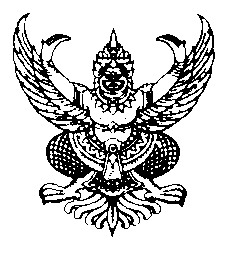 ประกาศองค์การบริหารส่วนตำบลบึงนครเรื่อง  ประกาศใช้แผนปฏิบัติการส่งเสริมคุณธรรมขององค์การบริหารส่วนตำบลบึงนครประจำปีงบประมาณ  พ.ศ. 2565......................................		ด้วยองค์การบริหารส่วนตำบลบึงนคร  ได้จัดทำแผนปฏิบัติการส่งเสริมคุณธรรม ประจำปีงบประมาณ  พ.ศ. 2565  เพื่อเป็นกลไกในการขับเคลื่อนการส่งเสริมคุณธรรม จริยธรรม ตามกรอบแนวทางแผนแม่บทส่งเสริมคุณธรรมแห่งชาติ  ฉบับที่ 1  (พ.ศ. 2559 – 2564)  ต่อจนถึงวันที่ 30  กันยายน        พ.ศ. 2565  และสอดคล้องกับยุทธศาสตร์ชาติ  20 ปี  (พ.ศ. 2561 – 2580)  (ฉบับประกาศราชกิจจานุเบกษา)  แผนพัฒนาเศรษฐกิจและสังคมแห่งชาติ  ฉบับที่ 12  (พ.ศ. 2560 – 2564)  โดยมุ่งเน้นการปลูกฝังระเบียบวินัย คุณธรรม จริยธรรม ค่านิยมที่พึงประสงค์ ส่งเสริมให้คนในสังคมมีคุณธรรมเพื่อเสริมสร้างความเข้มแข็ง จากภายในให้คุณธรรมนำการพัฒนา ทำให้สังคมไทยมีความมั่นคง มั่งคั่ง และยั่งยืน และเป็นสังคมแห่งคุณธรรม		องค์การบริหารส่วนตำบลบึงนคร  จึงขอประชาสัมพันธ์ประกาศใช้แผนปฏิบัติการส่งเสริมคุณธรรมขององค์การบริหารส่วนตำบลบึงนคร  ประจำปีงบประมาณ พ.ศ. 2565  เพื่อเป็นแนวทางในการปฏิบัติงานของพนักงานในองค์กรให้เกิดประสิทธิภาพและประสิทธิผลอย่างมีธรรมาภิบาล เกิดความโปร่งใสมีความรับผิดชอบต่อสังคม มีการพัฒนาด้านคุณธรรม จริยธรรม โดยยึดหลักของศาสนาและปรัชญาของเศรษฐกิจพอเพียง และวิถีวัฒนธรรมอันดีงาม นำไปใช้เป็นแนวทางในการปฏิบัติงานต่อไป		จึงประกาศให้ทราบโดยทั่วกัน			ประกาศ  ณ  วันที่        มกราคม  2565(นายวันชัย   ประชุมชน)นายกองค์การบริหารส่วนตำบลบึงนครบันทึกข้อความส่วนราชการ   สำนักงานปลัดองค์การบริหารส่วนตำบลบึงนคร  อำเภอธวัชบุรี  จังหวัดร้อยเอ็ดที่   รอ ๘๒๙๐๑/  ..................                               วันที่         มกราคม   ๒๕๖5เรื่อง   ขออนุมัติจัดทำแผนและประกาศใช้แผนปฏิบัติการส่งเสริมคุณธรรม  ประจำปีงบประมาณ พ.ศ. 2565เรียน   นายกองค์การบริหารส่วนตำบลบึงนคร		ด้วย คณะกรรมการส่งเสริมคุณธรรมแห่งชาติ  บังคับใช้แผนแม่บทส่งเสริมคุณธรรมแห่งชาติ ฉบับที่ 1  (พ.ศ. 2559 – 2564)  ต่อไปจนถึงวันที่  30  กันยายน  2565  โดยแผนแม่บทส่งเสริมคุณธรรมแห่งชาติ กำหนดให้ทุกหน่วยงาน/องค์กรทั้งภาครัฐและเอกชน  มีส่วนร่วมส่งเสริม สนับสนุนและดำเนินการส่งเสริมคุณธรรมในสังคมไทย  เพื่อขับเคลื่อนแผนแม่บทฯ  ไปสู่การปฏิบัติและจัดทำแผนปฏิบัติการส่งเสริมคุณธรรมของจังหวัด  ประจำปีงบประมาณ พ.ศ. 2565		สำนักงานปลัด องค์การบริหารส่วนตำบลบึงนคร  จึงขอจัดทำแผนปฏิบัติการส่งเสริมคุณธรรม ประจำปีงบประมาณ  พ.ศ. 2565  และประกาศใช้แผนฯ  ดังกล่าว  ดังรายละเอียดที่แนบมาพร้อมบันทึกนี้  		จึงเรียนมาเพื่อโปรดพิจารณาและอนุมัติ	 	(ลงชื่อ)						(ลงชื่อ)			(นางอรทัย   คำโคตรสูนย์)			(นางสาวนิ่มนวล   อารีสนั่น)		       นักจัดการงานทั่วไปชำนาญการ			       หัวหน้าสำนักปลัด		(ลงชื่อ) ส.ต.อ.					(ลงชื่อ)			       (สิทธิกร     พรทิพย์)		         (นายวรพงษ์    อารีเอื้อ)                          รองปลัดองค์การบริหารส่วนตำบลบึงนคร	  ปลัดองค์การบริหารส่วนตำบลบึงนครความเห็น/คำสั่งนายกองค์การบริหารส่วนตำบลบึงนคร อนุมัติ	 ไม่อนุมัติ  เนื่องจาก......................................................						(ลงชื่อ)      (นายวันชัย   ประชุมชน)                                                                                                                                 นายกองค์การบริหารส่วนตำบลบึงนคร8eคำสั่งองค์การบริหารส่วนตำบลบึงนครที่          /2565เรื่อง  แต่งตั้งคณะกรรมการการจัดทำแผนปฏิบัติการส่งเสริมคุณธรรม  ประจำปีงบประมาณ พ.ศ.2565....................................................		ด้วย แผนแม่บทส่งเสริมคุณธรรมแห่งชาติ ฉบับที่ 1  (พ.ศ. 2559 – 2564)  ต่อไปจนถึงวันที่  30  กันยายน  2565   โดยแผนแม่บทส่งเสริมคุณธรรมแห่งชาติ กำหนดให้ทุกหน่วยงาน/องค์กรทั้งภาครัฐและเอกชน  มีส่วนร่วมส่งเสริม สนับสนุนและดำเนินการส่งเสริมคุณธรรมในสังคมไทย  เพื่อขับเคลื่อนแผนแม่บทฯ  ไปสู่การปฏิบัติและจัดทำแผนปฏิบัติการส่งเสริมคุณธรรมของจังหวัด  ประจำปีงบประมาณ พ.ศ. 2565		ดังนั้น เพื่อให้การดำเนินการดังกล่าวเป็นไปด้วยความเรียบร้อย  องค์การบริหารส่วนตำบลบึงนคร  จึงแต่งตั้งคณะกรรมการจัดทำแผนปฏิบัติการส่งเสริมคุณธรรม  ประจำปีงบประมาณ พ.ศ. 2565 ดังนี้นายวันชัย   ประชุมชน  	  นายก อบต.บึงนคร	               ประธานกรรมการนายสุภาพ   คำโคตรสูนย์  	  รองนายก อบต.บึงนคร	                กรรมการนายวีระชาติ  อุส่าห์		  รองนายก อบต.บึงนคร	                กรรมการนายหนูหรั่ง   ชาติแก้ว	  เลขานุการนายกฯ	                กรรมการนายวรพงษ์   อารีเอื้อ		  ปลัด อบต.บึงนคร	                กรรมการส.ต.อ.สิทธิกร  พรทิพย์	  รองปลัด อบต.บึงนคร	                กรรมการนางสาวนิ่มนวล   อารีสนั่น      หัวหน้าสำนักปลัด	                กรรมการนายกรวิชญ์   ภูกัน		  ผู้อำนวยการกองคลัง	                กรรมการนายวุฒิชัย   อ่อนปอภาร	  ผู้อำนวยการกองช่าง	                กรรมการนางสาวเอมอร  ศรีซ้ง		  ผู้อำนวยการกองการศึกษาฯ            กรรมการ นางสาวสฤทธิ์ตา  ประชาไนย์   ผู้อำนวยการกองสวัสดิการสังคม       กรรมการนางอรทัย   คำโคตรสูนย์         นักจัดการงานทั่วไป             กรรมการและเลขานุการ มีหน้าที่  บรรจุโครงการ / กิจกรรม  ส่งเสริมคุณธรรมในองค์กรเข้าสู่แผนปฏิบัติการประจำปีขององค์กรและจัดทำแผนปฏิบัติการส่งเสริมคุณธรรม  ประจำปีงบประมาณ พ.ศ. 2565  ขององค์การบริหารส่วนตำบลบึงนคร ควบคุม กำกับ ติดตามให้เป็นไปตามแผนอย่างเคร่งครัด และรายงานผู้บริหารทราบ		ทั้งนี้ ตั้งแต่บัดนี้ เป็นต้นไป			สั่ง  ณ  วันที่      เดือน  มกราคม  พ.ศ. 2565(นายวันชัย   ประชุมชน)นายกองค์การบริหารส่วนตำบลบึงนครแผนปฏิบัติการส่งเสริมคุณธรรม  ประจำปีงบประมาณ 2565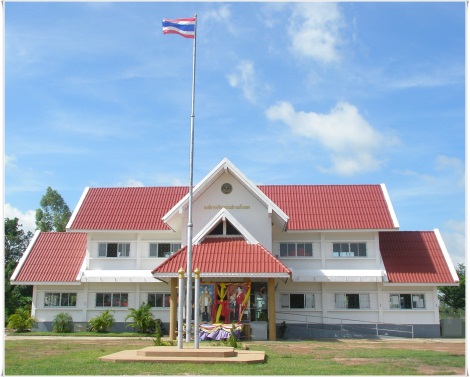 องค์การบริหารส่วนตำบลบึงนครอำเภอธวัชบุรี  จังหวัดร้อยเอ็ดคำนำ		องค์การบริหารส่วนตำบลบึงนคร ได้จัดทำแผนปฏิบัติการส่งเสริมคุณธรรม ประจำปีงบประมาณ  พ.ศ. 2565  เพื่อเป็นกลไกในการขับเคลื่อนการส่งเสริมคุณธรรม จริยธรรม ตามกรอบแนวทางแผนแม่บทส่งเสริมคุณธรรมแห่งชาติ  ฉบับที่ 1  (พ.ศ. 2559 – 2564)  ต่อจนถึงวันที่ 30  กันยายน        พ.ศ. 2565  และสอดคล้องกับยุทธศาสตร์ชาติ  20 ปี  (พ.ศ. 2561 – 2580)  (ฉบับประกาศราชกิจจานุเบกษา)  แผนพัฒนาเศรษฐกิจและสังคมแห่งชาติ  ฉบับที่ 12  (พ.ศ. 2560 – 2564)  โดยมุ่งเน้นการปลูกฝังระเบียบวินัย คุณธรรม จริยธรรม ค่านิยมที่พึงประสงค์ ส่งเสริมให้คนในสังคมมีคุณธรรมเพื่อเสริมสร้างความเข้มแข็ง จากภายในให้คุณธรรมนำการพัฒนา ทำให้สังคมไทยมีความมั่นคง มั่งคั่ง และยั่งยืน และเป็นสังคมแห่งคุณธรรมเพื่อให้การดำเนินการดังกล่าว บรรลุผลได้อย่างเป็นรูปธรรม  องค์การบริหารส่วนตำบลนครจึงได้จัดทำแผนปฏิบัติการส่งเสริมคุณธรรมขององค์การบริหารส่วนตำบลบึงนคร  ประจำปีงบประมาณ     พ.ศ. 2565 ขึ้น  เพื่อเป็นแนวทางในการปฏิบัติงานของพนักงานในองค์กรให้เกิดประสิทธิภาพและประสิทธิผลอย่างมีธรรมาภิบาล เกิดความโปร่งใสมีความรับผิดชอบต่อสังคม มีการพัฒนาด้านคุณธรรม จริยธรรม โดยยึดหลักของศาสนาและปรัชญาของเศรษฐกิจพอเพียง และวิถีวัฒนธรรมอันดีงาม นำไปสู่การเป็นองค์กรคุณธรรมองค์การบริหารส่วนตำบลบึงนครสารบัญ											หน้าบทที่ 1  บทนำ		 แนวคิด ความสำคัญของมาตรฐานคุณธรรมและจริยธรรม			  1บทที่ 2  แผนปฏิบัติการส่งเสริมคุณธรรม						 6ภาคผนวก	ประกาศใช้แผนส่งเสริมคุณธรรม	คำสั่งแต่งตั้งคณะกรรมการบทนำแนวคิด 1. มาตรฐานทางคุณธรรมและจริยธรรมของพนักงานส่วนตำบล และพนักงานจ้าง เป็นหลักเทียบการประพฤติ การปฏิบัติที่ถูกต้องดีงามของบุคลากรในองค์การแต่ละองค์กร การปฏิบัติตามมาตรฐานทางคุณธรรมและจริยธรรมนั้น สอดคล้องตามหลักศีลธรรมความโปร่งใส การให้บริการที่ดี การมุ่งผลสัมฤทธิ์ของงานและการพัฒนาตนเอง 2. การกำหนดแนวปฏิบัติตามมาตรฐานคุณธรรมจริยธรรมของพนักงานส่วนตำบล และพนักงานจ้าง และปฏิบัติตามแนวทางนั้นย่อมทำให้เกิดคุณภาพทั้งบุคคลและองค์กร ส่งผลให้เกิดประโยชน์สุขแก่ประชาชนในพื้นที่องค์การบริหารส่วนตำบลจุดประสงค์ 1. เพื่อให้มีมาตรฐานทางคุณธรรมและจริยธรรมของพนักงานส่วนตำบล และพนักงานจ้าง 2. พนักงานส่วนตำบล และพนักงานจ้างมีมาตรฐานทางคุณธรรมและจริยธรรมของพนักงานส่วนตำบล และพนักงานจ้าง ในด้านศีลธรรม ความโปร่งใส การให้บริการมุ่งผลสัมฤทธิ์ของงาน และการพัฒนาตนเองได้ 3. เพื่อให้มีแนวปฏิบัติตามมาตรฐานทางคุณธรรมและจริยธรรมของพนักงานส่วนตำบล และ พนักงานจ้าง ขอบข่ายเนื้อหา เรื่องที่ 1 ความหมายและความสำคัญของมาตรฐานทางคุณธรรมและจริยธรรมของพนักงานส่วนตำบล และพนักงานจ้างเรื่องที่ 2 มาตรฐานทางคุณธรรมและจริยธรรมของพนักงานส่วนตำบล และพนักงานจ้าง เรื่องที่ 3 กรอบแนวทางปฏิบัติตามมาตรฐานทางคุณธรรมและจริยธรรมของพนักงานส่วนตำบล และพนักงานจ้าง ความหมายความสำคัญของมาตรฐานคุณธรรมและจริยธรรม มาตรฐานทางคุณธรรมและจริยธรรม หมายถึง “หลักการหรือแนวทางปฏิบัติ ที่เป็นเครื่องมือกำกับความประพฤติ การปฏิบัติงานของสมาชิกในองค์กรนั้นๆ เพื่อให้อยู่ในความถูกต้องดีงาม”สานักงาน ก.พ. ได้สรุปความหมายของคำว่า “มาตรฐานทางคุณธรรมและจริยธรรม” ไว้ว่า หมายถึง “สิ่งที่ต้องถือเอาเป็นหลักเทียบทางสภาพคุณงามความดีที่อยู่ภายใน โดยรู้ได้เฉพาะตนและใช้เป็นหลักเทียบทางความประพฤติและการปฏิบัติงานหรือแสดงออกทางกิริยาที่ควรประพฤติที่คนในสังคมนั้น องค์กรนั้นหรือส่วนราชการนั้น ได้ยอมรับนับถือกันมา หรือได้กำหนดร่วมกันขึ้นมาใหม่ และประพฤติปฏิบัติร่วมกันว่าความประพฤติอะไรเป็นสิ่งที่ดี อะไรเป็นสิ่งที่ชั่ว ความประพฤติอะไรถูก อะไรผิด และอะไรควรทำ อะไรไม่ควรทำ” สังคมไทยเป็นสังคมที่เปิดรับอิทธิพล และค่านิยมจากภายนอกประเทศ ผ่านสื่อต่าง ๆ ได้ง่ายโดยขาดการกลั่นกรองของบุคคลในการนำไปใช้ จึงเป็นเหตุทำให้มาตรฐานคุณธรรมและจริยธรรมของคนในสังคมลดต่ำลง บุคลากรองค์การบริหารส่วนตำบลเป็นผู้ที่อยู่ใกล้ชิดประชาชน เป็นผู้มีบทบาทสำคัญ และเป็นกลไกหลักของประเทศในการให้บริการสาธารณะ สนองความต้องการของประชาชนในท้องถิ่น หน้าที่ และความรับผิดชอบสำคัญที่จะบำบัดทุกข์-๒- บำรุงสุข และสร้างคุณภาพชีวิตที่ดีให้แก่ประชาชนในท้องถิ่น ที่สอดคล้องกับนโยบายของรัฐบาลและความต้องการของท้องถิ่น ดังนั้น การที่ประชาชนจะมีความเป็นอยู่ที่ดีมีความสุขหรือไม่จึงขึ้นอยู่กับมาตรฐานการประพฤติปฏิบัติของบุคลากรองค์การบริหารส่วนตำบล นั่นคือ เป็นผู้มีคุณธรรม ปฏิบัติตนอยู่ในกรอบจริยธรรม มีจิตสานึกที่จะตอบแทนคุณแผ่นดิน ด้วยการกระทำทุกสิ่งอย่างถูกต้อง โปร่งใส สะดวกรวดเร็ว มีผลงานเด่น และพัฒนาตนอย่างสม่ำเสมอ ปฏิบัติงานเต็มความสามารถ เต็มกำลังย่อมส่งผลดีสู่ประชาชนอย่างแน่นอนรัฐธรรมนูญแห่งราชอาณาจักรไทย ได้ให้สิทธิ เสรีภาพ และการมีส่วนร่วมในการปกครองของประชาชน ตลอดจนเพิ่มอำนาจประชาชนในการตรวจสอบการใช้อำนาจรัฐมากขึ้น มีบทบัญญัติให้การใช้อำนาจรัฐเป็นไปโดยสุจริตและมีประสิทธิภาพและเพื่อเป็นการแก้ปัญหาการขาดจิตสำนึกในการปฏิบัติหน้าที่ด้วยความชอบธรรมของเจ้าหน้าที่ของรัฐ จึงบัญญัติในมาตรา 77 ให้เจ้าหน้าที่ของรัฐ ทั้งฝ่ายการเมืองและฝ่ายประจำจะต้องปฏิบัติตามมาตรฐานทางคุณธรรมและจริยธรรมกล่าวคือ “รัฐต้องจัดทำมาตรฐานทางคุณธรรมและจริยธรรมของผู้ดำรงตำแหน่งทางการเมือง ข้าราชการและพนักงาน หรือลูกจ้างของรัฐ เพื่อป้องกันการทุจริตและประพฤติมิชอบและเสริมสร้างประสิทธิภาพในการปฏิบัติหน้าที่”มาตรฐานทางคุณธรรมและจริยธรรม เป็นเครื่องมืออันสำคัญยิ่งที่จะช่วยให้ข้าราชการ พนักงาน และลูกจ้างขององค์การปกครองส่วนท้องถิ่น ได้มีเกณฑ์และแนวทางประพฤติปฏิบัติตนไปในทางที่ถูกต้องเหมาะสม นำมาซึ่งประสิทธิภาพ ประสิทธิผล ความพอใจความผาสุกของประชาชน ความเจริญรุ่งเรืองของประเทศชาติ และส่งผลให้เกิดความสุขความเจริญย้อนกลับมาสู่ตัวผู้ประพฤติปฏิบัติเองอีกด้วยมาตรฐานทางคุณธรรมและจริยธรรมของบุคลากรองค์การบริหารส่วนตำบล (อบต.) เป็นความจาเป็นพื้นฐานของบุคลากรที่จะต้องใช้เป็นหลักประพฤติตน และปฏิบัติหน้าที่การงาน ให้เกิดผลดีมีคุณภาพและประสิทธิภาพที่ส่งผลต่อความเป็นอยู่ที่ดี มีความสุขของประชาชนได้อย่างแท้จริงมาตรฐานทางคุณธรรมและจริยธรรมของบุคลากรองค์การบริหารส่วนตำบล  คณะกรรมการมาตรฐาน การบริหารงานบุคคลส่วนท้องถิ่น (ก.ถ.)ได้กำหนดมาตรฐานทางคุณธรรมและจริยธรรมของบุคลากรส่วนท้องถิ่น(อบต.) พ.ศ.2546 เพื่อให้ข้าราชการพนักงาน ลูกจ้าง ขององค์กรส่วนท้องถิ่น ได้ปฏิบัติเป็นมาตรฐานทางคุณธรรมและจริยธรรมครอบคลุมถึงผู้บริหารและสมาชิกสภาส่วนท้องถิ่นด้วย เพราะบุคคลดังกล่าวย่อมร่วมกันดูแลทุกข์สุขของประชาชนและพัฒนาท้องถิ่นให้เจริญก้าวหน้าสาระสำคัญของมาตรฐาน ทางคุณธรรมและจริยธรรมของบุคลกรส่วนท้องถิ่น (อบต.) ประกอบด้วย             5 มาตรฐาน ดังต่อไปนี้ มาตรฐานที่ 1 พึงดำรงตนให้มั่นอยู่ในศีลธรรม ปฏิบัติหน้าที่ด้วยความซื่อสัตย์ สุจริต เสียสละ และมีความรับผิดชอบ หมายถึง การปฏิบัติตนในลักษณะดังนี้ - การปฏิบัติตนยึดมั่นในความจริง ความถูกต้อง ความดีงาม ความเป็นเหตุเป็นผล ความสุจริตใจ - มีการปฏิบัติหน้าที่อย่างตรงไปตรงมา การไม่ใช้ตำแหน่งหน้าที่หาผลประโยชน์ให้กับตนเองและ  พวกพ้อง ให้เชื่อมั่นว่าความซื่อสัตย์สุจริตจะนำพาให้ตนเองครอบครัวและบ้านเมืองอยู่รอด ดังพระบรมราโชวาทของพระบาทสมเด็จพระเจ้าอยู่หัวภูมิพลอดุลยเดช พระราชทานแก่ นิสิตจุฬาลงกรณ์มหาวิทยาลัยในพิธีพระราชทานปริญญาบัตร เมื่อ 12 มิถุนายน 2497 -3-ว่า “มีคุณธรรมข้อหนึ่งที่สำคัญซึ่งท่านต้องปฏิบัติอย่างเคร่งครัดอยู่เสมอ คือ ความซื่อสัตย์สุจริต ประเทศบ้านเมืองจะวัฒนาถาวรอยู่ได้ก็ย่อมอาศัยความซื่อสัตย์สุจริตเป็นพื้นฐานท่านทั้งหลายจะออกไปรับราชการก็ดี หรือประกอบกิจการงานส่วนตัวก็ดี ขอให้มั่นอยู่ในคุณธรรมทั้ง 3 ประการ คือ สุจริตต่อบ้านเมือง สุจริตต่อประชาชน และสุจริตต่อหน้าที่ ท่านจึงจะเป็นผู้ที่ควรแก่การสรรเสริญของมวลชนทั่วไป” - มีความรับผิดชอบต่องานในตำแหน่งหน้าที่ และเสียสละในการปฏิบัติงาน เพื่อประชาชนและท้องถิ่นด้วยการปฏิบัติหน้าที่การงานอย่างเสียสละเวลา เสียสละความคิด และแรงกายเพื่อทำงาน เพื่อการสร้างสรรค์ และมีความรับผิดชอบต่องานนั้น ๆเพื่อส่วนรวมและประชาชนอย่างจริงจัง จะทำให้มีผู้รักและศรัทธาเชื่อถือ และนิยมยกย่องอย่างกว้างขวางแน่นอน มาตรฐานที่ 2 พึงปฏิบัติหน้าที่อย่างเปิดเผย โปร่งใส พร้อมให้ตรวจสอบได้ หมายถึง มาตรฐานการปฏิบัติงานตามหน้าที่ ดังนี้ - มีขั้นตอนการปฏิบัติงานแผนการทำงาน มีการมอบหมายงานที่ชัดเจน โดยสามารถแจ้งลำดับขั้นตอนการปฏิบัติงานผู้ปฏิบัติงานและระยะเวลาให้แก่ผู้มาติดต่อราชการได้ทราบ เพื่อให้สามารถตรวจสอบและติดตามได้ - มีการตั้งคณะทำงาน หรือกรรมการที่ประกอบด้วย ภาครัฐ ภาคเอกชน และภาคประชาชน เพื่อตรวจสอบการดำเนินงานของเจ้าหน้าที่และหน่วยงาน มีการสรุปผลรายงาน การตรวจสอบการปฏิบัติงานให้ประชาชนรับรู้ - มีการเปิดเผยข้อมูล ข่าวสาร ที่เป็นประโยชน์อย่างตรงไปตรงมาด้วยภาษาที่ชัดเจนและเข้าใจง่ายด้วยวิธีการหลากหลายเช่น เอกสารประกาศ ประชาสัมพันธ์ ฯลฯ การปฏิบัติตามมาตรฐานข้อนี้ จะส่งผลให้เกิดความเชื่อมั่น ศรัทธา และความเข้าใจอันดีต่อประชาชนและบุคคลทั่วไป และจะทำให้การปฏิบัติหน้าที่ได้รับความร่วมมืออย่างเต็มที่จากบุคคลที่เกี่ยวข้อง โดยเฉพาะประชาชน มาตรฐานที่ 3 พึงให้บริการด้วยความเสมอภาค สะดวก รวดเร็ว มีอัธยาศัยไมตรี โดยยึดประโยชน์ของประชาชนเป็นหลัก หมายถึง มาตรฐานของการปฏิบัติของบุคลากรส่วนท้องถิ่น อบต. ที่ยึดประโยชน์ของประชาชนเป็นหลัก ดังนี้ - มีสติ ตั้งใจ หนักแน่น มั่นคง เพราะการใช้กำลังสติ คือรู้ว่ากำลังทำอะไรให้กับใคร รู้ตัวว่าอยู่ที่ไหน อย่างไร หากใช้กำลังสติ หนักแน่นมั่นคงแล้ว จะทำให้เห็นช่องทาง วิธีการปฏิบัติงานที่ชัดเจนและรวดเร็ว เกิดความสำเร็จของงานและความเจริญแห่งตนเองได้ดังพระบรมราโชวาทของพระบาทสมเด็จพระเจ้าอยู่หัวซึ่งได้พระราชทานในพิธีพระราชทานปริญญาบัตรแก่บัณฑิตมหาวิทยาลัยรามคำแหง ณ อาคารสวนอัมพร เมื่อ 11 ธันวาคม 2522 ว่า “…กำลังสติ หรือกำลังแห่งความระลึกรู้ การทำงานนั้นถึงแม้ทำงานด้วยความศรัทธา ด้วยความหมั่นขยันไม่ทอดทิ้งก็ยังมีช่องทางที่อาจจะเสียหายบกพร่องได้ในขณะเมื่อมีความประมาทเผลอพลั้งเกิดขึ้นนักปฏิบัติงานจึงต้องระมัดระวัง ควบคุมสติให้ดีอยู่เสมอเพื่อให้รู้เท่าทันเหตุการณ์อยู่ตลอดเวลา… กำลังความตั้งใจ หมายถึงความสามารถควบคุมจิตใจให้สงบและหนักแน่นมั่นคง ควบคุมความคิดให้อยู่ในระเบียบ ให้คิดอ่านอยู่แต่ในเรื่องหรือภารกิจที่ต้องการจะทำให้เสร็จ ไม่ปล่อยให้คิดฟุ้งซ่านไปในเรื่องต่าง ๆ นอกจุดหมายอันพึงประสงค์ กำลังความตั้งใจนี้ช่วยให้รู้เข้าใจเรื่องราวและปัญหาต่าง ๆ ได้กระจ่าง ให้คิดเห็นช่องทางและวิธีการปฏิบัติงานให้แจ่มแจ้ง ชัดเจน และรวดเร็ว…” -4-- การให้บริการที่มีมาตรฐานเดียวกันอย่างเสมอภาค ทั่วถึงและเป็นธรรม - การให้บริการด้วยความสะดวก รวดเร็ว และตรงต่อเวลา - การให้บริการด้วยความเต็มใจ ยิ้มแย้มแจ่มใส ประทับใจและรักษาประโยชน์ให้แก่ผู้รับบริการทุกคนมาตรฐานที่ 4 พึงปฏิบัติหน้าที่โดยยึดผลสัมฤทธิ์ของงานอย่างคุ้มค่า   หมายถึง มาตรฐานการปฏิบัติหน้าที่การงานที่มุ่งให้เกิดผลลัพธ์ที่เกิดประสิทธิภาพประสิทธิผล อย่างคุ้มค่าซึ่งจะต้องมีหลักในการปฏิบัติ ดังนี้ - ปฏิบัติหน้าที่โดยใช้ความรู้ ความคิดที่ให้เกิดผลของงานที่ดี มีคุณค่าต่อประชาชน ต่อส่วนรวม ทั้งนี้ต้องยึดถือว่า ความรู้วิชาการรู้ปฏิบัติการและความรู้คิด จะทำให้เกิดผลดีต่อการทำหน้าที่ ดังพระบรมราโชวาทของพระบาทสมเด็จพระเจ้าอยู่หัวภูมิพลอดุลยเดช ที่พระราชทานแก่ข้าราชการพลเรือนเนื่องในโอกาสวันข้าราชการพลเรือน เมื่อ 1 เมษายน 2530 ว่า “ข้าราชการที่สามารถต้องมีความรู้ครบสามส่วน คือความรู้วิชาการ ความรู้ปฏิบัติการ และความรู้คิดอ่านตามเหตุตามความเป็นจริง ต้องมีความจริงใจ และความบริสุทธิ์ใจในงาน ในผู้ร่วมงาน ในการรักษาระเบียบแบบแผน ความดีงาม ความถูกต้องทุกอย่างในแผ่นดินต้องมีความสงบและหนักแน่นทั้งในกาย ในใจ ในคาพูด ต้องสำรวจดูความบกพร่องของตนเองอยู่สม่ำเสมอ และปฏิบัติแก้ไขเสียโดยเร็ว…” - การปฏิบัติหน้าที่ด้วยความรับผิดชอบ คำนึงถึงผลลัพธ์และผู้มารับบริการ โดยยึดความถูกต้องของระเบียบกฎหมาย - การใช้ทรัพยากรอย่างประหยัด มีประสิทธิภาพ ประสิทธิผลและคุ้มค่า ทั้งในส่วนของการใช้เงิน และใช้เวลา - การปฏิบัติหน้าที่ให้แล้วเสร็จ ตามกำหนด และบรรลุเป้าหมายตามที่วางไว้ และตรงตามนโยบาย มาตรฐานที่ 5 พึงพัฒนาทักษะความรู้ ความสามารถ ของตนเองให้ทันสมัยอยู่เสมอ หมายถึง การพัฒนาตนเอง ดังนี้ - การศึกษาหาความรู้ที่ทันสมัย ที่เป็นการพัฒนาทางวิชาการ เพื่อใช้ในการปฏิบัติงาน และสร้างประสิทธิภาพให้กับตนเอง เช่น ความรู้ในเรื่องคอมพิวเตอร์ การสื่อสาร การเก็บรวบรวมข้อมูล การวางแผน การวิเคราะห์ การสังเคราะห์ การนำข้อมูลไปใช้ เป็นต้น - การพัฒนาจิตใจของตนเอง เพื่อให้มีสมาธิหนักแน่นมั่นคง สุขุมรอบคอบ ทำให้ภาวะจิตใจสามารถที่จะต่อสู้ และปฏิบัติงานในรูปแบบต่าง ๆ ได้ - พัฒนาตนเอง และการปฏิบัติงาน ตลอดถึงการหาความรู้ และการพัฒนาจิตใจ จะกระทำได้โดยการเข้าร่วมอบรม ประชุม สัมมนา และศึกษาด้วยตนเอง จากแหล่งความรู้ต่าง ๆ ก็ได้ทั้งนี้ การพัฒนา ทักษะ ความรู้ ความสามารถ ของตนเองจะส่งผลให้เกิดการพัฒนางาน เกิดความมั่นคงต่อองค์กร และความเจริญต่อท้องถิ่นและประเทศชาติ อย่างแน่นอน ดังพระบรมราโชวาทของพระบาทสมเด็จพระเจ้าอยู่หัว พระราชทานในพิธีพระราชทานปริญญาบัตรแก่บัณฑิตจุฬาลงกรณ์มหาวิทยาลัย ณ จุฬาลงกรณ์มหาวิทยาลัย เมื่อ 10 กรกฎาคม 2535 ว่า“…ความเจริญนั้นจะเกิดขึ้นได้ด้วยอาศัยปัจจัยสำคัญประกอบพร้อมกัน 4 อย่าง อย่างที่หนึ่ง ต้องมีคนดี มีปัญญา มีความรับผิดชอบเป็นผู้ประกอบการ -5-อย่างที่สอง ต้องมีวิทยาการที่ดีเป็นเครื่องใช้ประกอบการ อย่างที่สาม ผู้ประกอบการต้องมีความวิริยะอุตสาหะ และความเพ่งพินิจอย่างละเอียดรอบคอบในการทำงาน อย่างที่สี่ ต้องรู้จักทำงานให้พอเหมาะ พอดี และพอควรแก่งานและแก่ประโยชน์ที่พึงประสงค์ ปัจจัยแห่งความเจริญดังกล่าวนี้ จะประกอบพร้อมกันขึ้นมิได้ หากบุคคลไม่พยายามศึกษาอบรมตนเองด้วยตนเองอยู่เป็นนิตย์ บัณฑิตแต่ละคนจึงควรอย่างยิ่งที่จะได้ตั้งใจฝึกฝนตนเองให้มีปัญญาความสามารถพร้อมทั้งพยายามใช้ศิลปะวิทยาการที่มีอยู่ ประกอบกิจการงานด้วยความเพ่งพินิจ ด้วยความฉลาดรอบคอบให้พอดีพอเหมาะแก่งานแต่ละชิ้นแต่ละอย่างความเจริญวัฒนาของงานของตัวเอง และของประเทศชาติจะได้เกิดขึ้น ตามที่ตั้งใจปรารถนา…”บทที่ 2 สภาพทั่วไปและข้อมูลพื้นฐานองค์การบริหารส่วนตำบลบึงนคร  อำเภอธวัชบุรี  จังหวัดร้อยเอ็ด1.  สภาพทั่วไป	1.1  ลักษณะที่ตั้ง 		องค์การบริหารส่วนตำบลบึงนคร  ตำบลบึงนครเป็นหนึ่งใน  13 ตำบล ของอำเภอธวัชบุรี จังหวัดร้อยเอ็ด  ตั้งอยู่ทางทิศตะวันออก ของอำเภอธวัชบุรี ห่างจากที่ว่าการอำเภอ  12  กิโลเมตร และห่างจากจังหวัดร้อยเอ็ด  24  กิโลเมตร  		ทิศเหนือ  	 	ติดต่อกับตำบลธงธานี		ทิศใต้ 				ติดต่อกับตำบลทุ่งเขาหลวง  อำเภอทุ่งเขาหลวง		ทิศตะวันออก    ติดต่อกับตำบลธงธานี อำเภอธวัชบุรี ตำบลมะบ้า ทุ่งเขาหลวง		ทิศตะวันตก      ติดต่อกับตำบลไพศาล ตำบลธวัชบุรี อำเภอธวัชบุรี	1.2 เนื้อที่	เนื้อที่ตำบลบึงนคร จำนวน  17,468  ไร่ หรือ  37.33  ตารางกิโลเมตรพื้นที่ องค์การบริหารส่วนตำบลบึงนคร  จำนวน   4   ไร่   2   งาน	1.3 การคมนาคม	เส้นทางคมนาคม เข้าสู่ตำบลบึงนคร มี 2 เส้นทางเส้นทางที่ 1 ทางเข้าจากบ้านธวัชดินแดง แยกจากถนนสาย กรุงเทพฯ – มุกดาหารเส้นทางที่ 2 ทางเข้าจากบ้านหวายน้อย แยกจากถนนสาย กรุงเทพฯ-อุบลฯ	1.4 ภูมิประเทศ		เป็นพื้นที่ราบลุ่ม พื้นที่ส่วนใหญ่เป็นพื้นที่การเกษตร (ทำนา) มีระบบการชลประทานสามารถ ทำการเพาะปลูก  ได้ตลอดทั้งปี	1.5 จำนวนหมู่บ้าน มีทั้งหมด 9  หมู่บ้าน ประกอบด้วย					หมู่ที่ 4	บ้านสองพี่น้อง        					หมู่ที่ 5	บ้านอีเตี้ย	     					หมู่ที่ 6	บ้านสังข์		 					หมู่ที่ 7	บ้านโนนราษี          					หมู่ที่ 8	บ้านไผ่							หมู่ที่ 9	บ้านไผ่		   							หมู่ที่ 10	บ้านสังข์                	 					หมู่ที่ 11	บ้านสองพี่น้อง         					หมู่ที่ 12	บ้านอีเตี้ย	    	 -7-1.6  ประชากร		ประชากรทั้งสิ้น  4,274  คน  แยกเป็นชาย  2,151  คน หญิง  2,123  คน ความหนาแน่นเฉลี่ย 117  คน/ ตารางกิโลเมตร ตารางที่  1  แสดงจำนวนประชากร/หลังคาเรือน ข้อมูลจากสำนักงานทะเบียนและบัตรอำเภอธวัชบุรี   		      จังหวัดร้อยเอ็ด  2. สภาพทางเศรษฐกิจ	2.1  การประกอบอาชีพ		เนื่องจากพื้นที่ของตำบลบึงนครเป็นพื้นที่ราบลุ่ม ประกอบกับมีการชลประทาน ประชากรส่วนใหญ่จึงประกอบอาชีพเกษตรกรรม (ทำนา) อาชีพรองได้แก่ อาชีพรับจ้าง ค้าขาย และ เลี้ยงสัตว์ รายได้ เฉลี่ย (คน/ปี) มากกว่า 20,000.- บาท-8-	ทั้งนี้ การประกอบอาชีพยังต้องพึ่งพาจากธรรมชาติเป็นส่วนใหญ่  เนื่องจากอาชีพโดยส่วนใหญ่ของตำบลบึงนคร อาชีพเกษตรกรรม (ทำนา) อาชีพรองได้แก่ อาชีพรับจ้าง ค้าขาย และ เลี้ยงสัตว์ 	สำหรับอาชีพนอกภาคเกษตรกรรม  ได้แก่  การรับจ้างและการค้าขาย  ซึ่งการรับจ้างเป็นการรับจ้างแรงงานภายในตำบลและตำบลใกล้เคียง  สำหรับการค้าขายเป็นไปตามลักษณะการขายของเบ็ดเตล็ดภายในหมู่บ้าน  หรือรับซื้อผลผลิตทางการเกษตรภายในตำบล  และตำบลใกล้เคียงมาจำหน่าย	2.2  ปั๊มน้ำมัน		มีปั๊มน้ำมันจำนวน 1 แห่ง ตั้งอยู่หมู่ที่ 4 บ้านสองพี่น้อง		2.3 โรงสีชุมชน		โรงสีชุมชน 9  แห่ง ตั้งอยู่หมู่ที่ 4-12  ตำบลบึงนคร3.  สภาพทางสังคม	3.1  การศึกษา 		-  องค์การบริหารส่วนตำบลบึงนคร  มีโรงเรียนในพื้นที่   จำนวน  3    โรงเรียน   คือ		-  โรงเรียนบ้านสองพี่น้องวิทยาคาร  สอนตั้งแต่ระดับประถมศึกษาปีที่ 1 และมัธยมศึกษาปีที่  1-3 ตั้งอยู่หมู่ที่  4  บ้านสองพี่น้อง		-  โรงเรียนบ้านสังข์   สอนตั้งแต่ระดับประถมศึกษาปีที่ 1-6 ตั้งอยู่หมู่ที่ 6 บ้านสังข์		-  โรงเรียนบ้านไผ่     สอนตั้งแต่ระดับประถมศึกษาปีที่ 1-6  ตั้งอยู่หมู่ที่ 9 บ้านไผ่		-  ศูนย์พัฒนาเด็กประจำตำบล	 ตั้งอยู่หมู่ที่    5  บ้านอีเตี้ย		-  ศูนย์พัฒนาเด็กประจำตำบล  ตั้งอยู่หมู่ที่   6  บ้านสังข์		-  ศูนย์พัฒนาเด็กประจำตำบล  ตั้งอยู่หมู่ที่   9  บ้านไผ่	3.2  สถาบันและองค์กรทางศาสนา		ตำบลบึงนคร  ประชากรส่วนใหญ่นับถือศาสนาพุทธ   ประมาณร้อยละ  99.99  ของจำนวนประชากรทั้งหมดในเขตตำบลบึงนคร  และมีวัด  จำนวน  5 แห่ง  ส่วนประเพณีที่สำคัญของท้องถิ่นซึ่งองค์การบริหารส่วนตำบลบึงนคร  จะดำเนินการจัดทำเป็นประจำทุกปี คือ 		-  งานประเพณีลอยกระทง		-  งานประเพณีแข่งขันเรือยาว		-  งานประเพณีสงกรานต์		-  งานบุญผะเหวด		-  งานบุญบั้งไฟ			-  งานบุญสรงกู่	3.3  การสาธารณสุข		การบริการด้านสาธารณสุขขององค์การบริหารส่วนตำบลบึงนคร  มีศูนย์บริการสาธารณสุข จำนวน 1 แห่ง  คือ  โรงพยาบาลส่งเสริมสุขภาพประจำตำบล  ตั้งอยู่หมู่ที่  13  บ้านขามเหนือ  ซึ่งมุ่งเน้นการส่งเสริมสุขภาพอนามัย การให้ภูมิคุ้มกันโรค  การป้องกันโรค  การระงับโรคติดต่อ  และการวางแผนครอบครัว	3.4  ความปลอดภัยในชีวิตและทรัพย์สิน		-  มีอาสาสมัครป้องกันภัยฝ่ายพลเรือน  จำนวน 1 แห่ง  ตั้งอยู่องค์การบริหารส่วนตำบลบึงนคร-9-4.  การบริการขั้นพื้นฐาน	4.1  การคมนาคม		ถนน คสล.  จำนวน  92  สาย ถนนลาดยาง จำนวน 15 สาย ถนนลูกรัง/ดิน จำนวน 43 สาย	4.2  การไฟฟ้า		ในเขตตำบลบึงนคร มีไฟฟ้าเข้าถึงทุกหมู่บ้าน  และมีไฟฟ้าใช้เกือบทุกครัวเรือน5.  แหล่งทรัพยากรธรรมชาติ	5.1  ทรัพยากรธรรมชาติในพื้นที่					แม่น้ำชี  		 ( พื้นที่หมู่ 8,9 )					หนองเขื่อนช้าง 	 เนื้อที่ 1 	ไร่ 2 งาน ในพื้นที่บ้านไผ่ หมู่ 9					บึงจิว              	 เนื้อที่ 1,200 	ไร่  พื้นที่ บ้านสังข์ หมู่ 6,7,10					หนองสิม        	 เนื้อที่  11  	ไร่  พื้นที่บ้านสองพี่น้อง หมู่ 4					บึงอีเตี้ย (บึงฮี)       เนื้อที่  38  	ไร่  3  งาน  พื้นที่บ้านอีเตี้ย  หมู่ 5					หนองบัวน้อย  	 เนื้อที่  1  	ไร่  พื้นที่บ้านสองพี่น้อง หมู่ 11 					หนองธุระ 	 	 เนื้อที่  2  	งาน  60 ตารางวา พื้นที่บ้านสองพี่น้อง หมู่ 11					หนองอีด่อน  	 เนื้อที่  2  	ไร่  พื้นที่บ้านสองพี่น้อง หมู่ 11					หนองสระพัง 	 เนื้อที่  2 	ไร่ พื้นที่บ้านอีเตี้ย หมู่ 12					หนองหลุ่ม 	 เนื้อที่  2  	ไร่  1  งาน  พื้นที่บ้านอีเตี้ย หมู่ 12					หนองทุ่ม  	 	 เนื้อที่  3  	งาน  พื้นที่บ้านอีเตี้ย หมู่  12					หนองร่องไผ่          เนื้อที่  4         ไร่ ในพื้นที่บ้านไผ่ หมู่ 9	 ทรัพยากรธรรมชาติในพื้นที่  (แสดงทรัพยากรธรรมชาติที่มีอยู่ในพื้นที่) ( อบต )  ที่สาธารณะภายในเขตองค์การบริหารส่วนตำบลบึงนคร					ดอนชาด		เนื้อที่  307  	ไร่ พื้นที่บ้านไผ่ หมู่ 8					ดอนปู่ตา		เนื้อที่  2  	ไร่  พื้นที่บ้านไผ่  หมู่ 9					ดอนกระถิน	เนื้อที่  2  	ไร่  พื้นที่บ้านไผ่ หมู่  9					ดอนตาปู่		เนื้อที่  17  	ไร่ พื้นที่บ้านสองพี่น้องหมู่ 4				    ดอนโนนตาล	เนื้อที่   2  	งาน พื้นที่บ้านอีเตี้ย หมู่ 5					ดอนหนองสิม	เนื้อที่  1    	ไร่  พื้นที่บ้านสองพี่น้องหมู่ 11 					ดอนงิ้ว		เนื้อที่  7    	ไร่  พื้นที่บ้านอีเตี้ย หมู่ 12					ดอนอีเจ๋อ		เนื้อที่  1    	ไร่   2  งาน พื้นที่บ้านอีเตี้ย หมู่ 12					ดอนตาปู่		เนื้อที่  3    	ไร่  70  ตารางวา  พื้นที่บ้านโนนราษี หมู่ 7					ดอนเสือโกก	เนื้อที่  32  	ไร่  พื้นที่บ้านสังข์ หมู่  10					ดอนกู่		เนื้อที่  63  	ไร่  พื้นที่บ้านสังข์ หมู่ 10-10-					ดอนท่ากกตาล	เนื้อที่  2    	ไร่  พื้นที่บ้านสังข์ หมู่ 10					ดอนไผ่		เนื้อที่  74  	ไร่  พื้นที่บ้านสังข์ หมู่ 6					ดอนโสกอีแกว	เนื้อที่  1    	ไร่  พื้นที่บ้านสังข์ หมู่  6					ดอนสวนโรงเรียนเก่า  เนื้อที่ 4	ไร่  พื้นที่บ้านไผ่   หมู่ที่ 86. การบริหาร		ตำบลบึงนคร ยกฐานะจากสภาตำบล  เป็นองค์การบริหารส่วนตำบลบึงนคร  ตามที่กระทรวงมหาดไทย   ได้มีประกาศลงวันที่  19  มกราคม  2539  จัดตั้งเป็นองค์การบริหารส่วนตำบล และมีผลบังคับใช้  ในวันที่  30  มีนาคม  2539	6.1  โครงสร้างและกระบวนการบริหารงานขององค์การบริหารส่วนตำบล		องค์การบริหารส่วนตำบลบึงนคร มีฐานะเป็นนิติบุคคล และเป็นราชการบริหารส่วนท้องถิ่น องค์ประกอบแบ่งได้  2  ส่วน  คือ		1) สภาองค์การบริหารส่วนตำบล  ทำหน้าที่นิติบัญญัติ  และควบคุมฝ่ายบริหาร  ประกอบด้วย สมาชิกสภาองค์การบริหารส่วนตำบล  ที่มาจากการเลือกตั้งจากประชาชนในหมู่บ้าน  จำนวน  9  คน  (หมู่บ้านละ 1 คน)  อยู่ในตำแหน่งคราวละ  4 ปี  สภาองค์การบริหารส่วนตำบล  มีประธานสภา     1  คน  รองประธานสภา  1  คน  ซึ่งนายอำเภอแต่งตั้งจากสมาชิกสภาองค์การบริหารส่วนตำบล  ตามมติของสมาชิกสภาองค์การบริหารส่วนตำบล		2) คณะผู้บริหาร  ทำหน้าที่บริหารกิจการขององค์การบริหารส่วนตำบลตามกฎหมาย ประกอบด้วย      นายกองค์การบริหารส่วนตำบล  1  คน  รองนายกองค์การบริหารส่วนตำบล  2  คน  และเลขานุการนายกองค์การบริหารส่วนตำบล  จำนวน  1  คน  ซึ่งนายกองค์การบริหารส่วนตำบลเป็นผู้แต่งตั้ง		การบริหารงานขององค์การบริหารส่วนตำบลบึงนคร  มีปลัดองค์การบริหารส่วนตำบลเป็นผู้บังคับบัญชา   ของพนักงาน และเจ้าหน้าที่รับผิดชอบงานประจำทั่วไปขององค์การบริหารส่วนตำบล โดยแบ่งส่วนการบริหารงานออกเป็น  1 สำนัก  4  กอง  โดยมีหัวหน้าส่วนราชการ เรียกว่า หัวหน้าส่วนราชการผู้อำนวยการ เป็นผู้บังคับบัญชาของส่วนราชการภายใน มีลักษณะโครงสร้างการบริหารงานองค์การบริหารส่วนตำบลบึงนคร ดังนี้โครงสร้างการบริหารงานองค์การบริหารส่วนตำบลบึงนคร-11-	สำนักงานปลัดองค์การบริหารส่วนตำบล	6.2 การกำหนดตำแหน่ง				องค์การบริหารส่วนตำบลบึงนคร ได้กำหนดตำแหน่งพนักงานส่วนตำบล ไว้ในกรอบแผน				อัตรากำลัง  3  ปี ดังนี้		1. นักบริหารงาน อบต. 8 (ปลัด อบต.)		1 		อัตรา		2. นักบริหารงานอบต. 6  (รองปลัด อบต.)		1		อัตรา สำนักงานปลัด     			- ข้าราชการ		จำนวน  	 	7		อัตรา			- คนงานทั่วไป		จำนวน		 	3		อัตรา			- จ้างเหมาบริการ		จำนวน  	 	2 		อัตรากองคลัง						- ข้าราชการ		จำนวน  	 	4		อัตรา			- ลูกจ้างประจำ  		จำนวน		 	1        		อัตรา			- ภารกิจ			จำนวน			1		อัตรา			- คนงานทั่วไป		จำนวน		 	4		อัตรา			- จ้างเหมาบริการ	จำนวน			1		อัตรากองช่าง						- ข้าราชการ		จำนวน  	 	2		อัตรา			- คนงานจ้างทั่วไป	จำนวน		 	6		อัตรา			- จ้างเหมาบริการ	จำนวน			1		อัตรา			- ประปา		จำนวน			6		อัตรากองศึกษาศาสนาและวัฒนธรรม				- ข้าราชการ		จำนวน  	 	4		อัตรา			- ภารกิจ			จำนวน			1		อัตรา			- คนงานทั่วไป	     	จำนวน		 	1		อัตรากองสวัสดิการสังคม				- ข้าราชการ		จำนวน  	 	3		อัตรา			- คนงานทั่วไป		จำนวน		 	1		อัตรา		         	        รวมทั้งหมด	         50	          คน-12-อำนาจหน้าที่ของส่วนราชการต่าง ๆ มีดังนี้-13--14-แผนงาน/โครงการส่งเสริมคุณธรรมขององค์การบริหารส่วนตำบลบึงนคร  ประจำปีงบประมาณ พ.ศ. 2565ยุทธศาสตร์ที่ 1  วางระบบรากฐานการเสริมสร้างคุณธรรมในองค์การบริหารส่วนตำบลบึงนครเป้าประสงค์       ส่งเสริมให้ข้าราชการและเจ้าหน้าที่ของ อบต.บึงนคร  มีคุณธรรม จริยธรรม ประพฤติปฏิบัติตนตามหลักทางศาสนาและน้อมนำหลัก      ปรัชญาเศรษฐกิจพอเพียงและวิถีวัฒนธรรมไทยที่ดีงามมาใช้ในการดำรงชีวิตตัวชี้วัดเชิงยุทธศาสตร์  ร้อยละบุคลากรของ อบต.บึงนคร ที่เข้าร่วมกิจกรรมส่งเสริมคุณธรรม จริยธรรม (ร้อยละ 80)ยุทธศาสตร์ที่ 2  สร้างความเข้มแข็งในระบบการบริหารจัดการด้านการส่งเสริมคุณธรรมให้เป็นเอกภาพเป้าประสงค์      เสริมสร้างและพัฒนาระบบการบริหารจัดการด้านคุณธรรมให้มีความเข้มแข็งตัวชี้วัดเชิงยุทธศาสตร์  หน่วยงานมีแผนปฏิบัติการส่งเสริมคุณธรรมยุทธศาสตร์ที่ 3  สร้างเครือข่ายความร่วมมือในการส่งเสริมคุณธรรมเป้าประสงค์      เสริมสร้างความเข้มแข็งด้านการส่งเสริมคุณธรรมระหว่างหน่วยงานตัวชี้วัดเชิงยุทธศาสตร์  เครือข่ายด้านคุณธรรม จริยธรรม และธรรมาภิบาล 	หมู่ที่ชื่อบ้านจำนวนครัวเรือนจำนวนประชากรจำนวนประชากรจำนวนประชากรหมู่ที่ชื่อบ้านจำนวนครัวเรือนชายหญิงรวม1บ้านสองพี่น้อง หมู่ 41393022805822บ้านอีเตี้ย หมู่ 5822212034243บ้านสังข์ หมู่ 61002242284524บ้านโนนราษี หมู่ 7651551573125บ้านไผ่ หมู่ 81523933567496บ้านไผ่ หมู่ 91052372254627บ้านสังข์ หมู่ 10912141934078บ้านสองพี่น้อง หมู่ 111112322474799บ้านอีเตี้ย หมู่ 12117283249532รวมทั้งหมดรวมทั้งหมด9622,1512,1234,274ส่วนราชการอำนาจหน้าที่สำนักงานปลัด- งานบริหารงานทั่วไป มีหน้าที่ความรับผิดชอบเกี่ยวกับงานสารบรรณกลางและงานธุรการ งานด้านการเงิน งบประมาณ งานด้านพัสดุ งานด้านอาคารสถานที่ในความรับผิดชอบและควบคุมการใช้ยานพาหนะส่วนกลาง ติดต่อประสานงาน วางแผน ควบคุมตรวจสอบการจัดงานต่างๆ เก็บรักษาเอกสารและเอกสารสำคัญของส่วนราชการ การดาเนินงานซ่อมบำรุงยานพาหนะ กำหนดนโยบายและจัดทาแผนงานของส่วนราชการ จัดทางบประมาณรายจ่ายประจาปี ให้คำปรึกษาแนะนำตอบปัญหาและชี้แจงเรื่องต่างๆ เกี่ยวกับงานในหน้าที่และแก้ไขปัญหาในการปฏิบัติงานในหน่วยงานและปฏิบัติงานอื่นที่เกี่ยวข้องหรือตามที่ได้รับมอบหมาย - งานบุคคล มีหน้าที่รับผิดชอบพิจารณา ศึกษา วิเคราะห์ สรุปรายงานเกี่ยวกับงานบริหารงานบุคคลของส่วนราชการ เช่น การจัดทำแผนอัตรากาลังของตำบล การขอกำหนดตำแหน่งและอัตราเงินเดือน การจัดระบบงาน การสรรหา การจัดสอบ และการบรรจุแต่งตั้ง การโอน การย้าย การเลื่อนขั้นเงินเดือน การเลื่อนตำแหน่ง การพัฒนาและส่งเสริมสมรรถภาพข้าราชการ การดำเนินการขอรับบำเหน็จบำนาญและเงินทดแทน การจัดทำทะเบียนประวัติ แก้ไขเปลี่ยนแปลงทะเบียนประวัติการรับราชการ - งานนโยบายและแผน มีหน้าที่รับผิดชอบเกี่ยวกับการจัดทำข้อบัญญัติงบประมาณรายจ่ายประจำปี หรือจัดทำแผน โครงการติดตาม ประเมินผลการดำเนินงานของโครงการต่างๆ  ตลอดจนกิจการสภาและที่เกี่ยวข้อง- งานป้องกันและบรรเทาสาธารณภัย มีหน้าที่รับผิดชอบเกี่ยวกับการป้องกันบรรเทาสาธารณภัย การระงับอัคคีภัยที่เกิดขึ้นโดยรวดเร็วมิให้ลุกลามออกไป ลดอันตรายและความเสียหายที่เกิดเพลิงไหม้ ป้องกันและบรรเทาอันตรายจากอุทกภัย วาตภัย การอพยพผู้ประสบภัยและทรัพย์สิน ช่วยเหลือสงเคราะห์ผู้ประสบภัย พิจารณาวินิจฉัยปัญหาข้อกฎหมาย ร่างและพิจารณา  - งานกฎหมายและคดี งานทางกฎหมายเกี่ยวกับการพิจารณาวินิจฉัยปัญหาพิจารณาวินิจฉัยปัญหาข้อกฎหมาย ร่างและพิจารณาตรวจร่าข้ ข้อกฎหมาย  ระเบียบ ข้อบังคับและคำสั่งที่เกี่ยวข้อง งานจัดทำนิติกรรม รวบรวมข้อเท็จจริงและพยานหลักฐานเพื่อดาเนินการตามกฎหข้อเท็จจริงและพยานหลักฐาน งานสอบสวน ตรวจพิจารณาดำเนินการเกี่ยวกับวินัยพนักพนักงานส่วนตาบล ลูกจ้างและการร้องทุกข์หรื งอุทธรณ์ งานส่วนตำบล ลูกจ้างและการร้องเรียนร้องทุกข์สอบสวนและเปรียบเทียบการกระทำที่ละเมิดเทศบัญญัติ งานนิติกรรมสัญญา งานเ รับผิดทางแพ่ง อาญา งานคดีปกครอง และงานคดีอื่นๆ งานร้องเรียน-ร้องทุกข์- งานด้านสาธารณสุขและควบคุมโรค มีหน้าที่ดูแลประชาชนในตำบล ให้ห่างไกลจากโรคติดต่อ งานอนามัยและสุขาภิบาล งานกองทุนหลักประกันสุขภาพและงานอื่นๆ ที่เกี่ยวข้อง ส่วนราชการอำนาจหน้าที่กองคลัง- งานการเงินและบัญชี ตรวจสอบการเบิกจ่ายเงินทุกประเภท จัดทำเช็คและเอกสารการเบิกจ่ายเงิน ตรวจสอบหลักฐานใบสำคัญคู่จ่าย การจัดทำบัญชี การจัดทำรายงานประจำวัน ประจำเดือน ประจำปี จัดทำสถิติรายรับ-รายจ่าย จัดทำบัญชีรายจ่ายเงินสะสม เงินอุดหนุน งบเฉพาะการต่างๆ รายงานสถิติการคลังและงานอื่นๆ ที่เกี่ยวข้อง- งานพัสดุและทะเบียนทรัพย์สิน  การจัดซื้อจัดจ้าง การบำรุงและรักษา จัดทำทะเบียนคุมพัสดุครุภัณฑ์  ตรวจสอบการรับจ่ายพัสดุและการเก็บรักษา จำหน่ายพัสดุ และรายงานต่างๆ- งานจัดเก็บและพัฒนารายได้ ศึกษา วิเคราะห์ วิจัยและเสนอแนะเพื่อปรับปรุงการจัดเก็บภาษีอากร ค่าธรรมเนียมและการจัดหารายได้อื่นๆ วางแผนการจัดเก็บรายได้พิจารณาปรับปรุงหลักเกณฑ์การประเมินและกำหนดค่ารายปีภาษีอากร จัดทำแผนที่ภาษีและทะเบียนทรัพย์สินในระบบคอมพิวเตอร์ ประชาสัมพันธ์งานจัดเก็บภาษีต่างๆ- งานธุรการ ทำหน้าที่รับ- ส่งหนังสือ การติดต่อและอำนวยความสะดวกในด้านการประสานงานระหว่างหน่วยงานและจากหน่วยงานที่ขอความร่วมมือ รวมถึงรายงานผลการปฏิบัติงานต่างๆกองช่าง- งานสาธารณูปโภค งานด้านการก่อสร้างอาคาร ถนนและสิ่งติดตั้ง วางโครงการและควบคุมการก่อสร้าง งานซ่อมแซมและบำรุงรักษาไฟฟ้า น้ำประปา งานให้คำปรึกษาแนะนำหรือตรวจสอบเกี่ยวกับงานก่อสร้าง งานบำรุงรักษาสาธารณูปโภค งานอื่นที่ได้รับมอบหมาย- งานวิศวกรรม  มีหน้าที่เกี่ยวกับ ออกแบบ คำนวณด้านวิศวกรรมถนน อาคาร และสิ่งก่อสร้างอื่นๆ งานวางโครงการและควบคุมด้านวิศวกรรม งานถนน งานอาคาร งานให้คำแนะนำปรึกษาบริการเกี่ยวกับงานด้านวิศวกรรม งานออกแบบรายละเอียดทางด้านวิศวกรรม งานถนน อาคารและสิ่งก่อสร้างอื่นๆ งานบริการแบบแปลนก่อสร้างอาคารให้แก่ประชาชน งานสำรวจข้อมูลรายละเอียดเพื่อคำนวณออกแบบแปลน งานประมาณราคาก่อสร้างทางด้านวิศวกรรม งานถนน อาคารและงานก่อสร้างอื่น ๆ-งานธุรการ  มีหน้าที่เกี่ยวกับงานสารบรรณ งานดูแลรักษา จัดเตรียมและให้บริการเรื่องสถานที่ วัสดุอุปกรณ์ การติดต่อและอำนวยความสะดวกในด้านต่างๆ งานรวบรวมข้อมูลและจัดทำแผนของกองช่าง รวมถึงการรายงานผลการปฏิบัติงาน งานตรวจสอบ แสดงรายการเกี่ยวกับเอกสารสำคัญของทางราชการ งานจัดทำคำสั่งและประกาศของกองช่าง งานรับเรื่องร้องทุกข์และร้องเรียน งานพัสดุและทรัพย์สินของกองช่าง และงานอื่นๆ ที่เกี่ยวข้องส่วนราชการอำนาจหน้าที่กองการศึกษา ศาสนาและวัฒนธรรม- งานบริหารวิชาการศึกษา  งานเทคโนโลยีทางการศึกษา งานจัดการศึกษางานทดสอบและประเมินผล งานบริการและบำรุงสถานศึกษา งานพัฒนาศูนย์เด็กเล็ก งานกิจการเด็กและเยาวชน งานกีฬาและสันทนาการ ดำเนินการเกี่ยวกับการศึกษา การส่งเสริมสนับสนุกการศึกษา ศาสนาและวัฒนธรรม ประเพณีอันดีงามของประชาชน การสนับสนุนบุคลากร วัสดุอุปกรณ์ และทรัพย์สินต่างๆ เพื่อประโยชน์ของการศึกษา จัดสานที่เพื่อการศึกษา ส่งเสริมและทำนุบำรุงรักษาไว้ซึ่งศิลปะประเพณี ขนบธรรมเนียม การดำเนินชีวิตส่งเสริมสนับสนุนการเล่นกีฬา -งานบริหารการศึกษา  งานบริหารงานบุคคล งานบริหารงานทั่วไป งานบริหารการศึกษา งานวางแผนและสถิติ งานการเงินและบัญชี-งานส่งเสริมการศึกษา ศาสนาและวัฒนธรรม งานกิจการศาสนา งานส่งเสริมประเพณี ศิลปวัฒนธรรม งานกิจการเด็กและเยาวชน งานกีฬาและนันทนาการ-งานธุรการ ทำหน้าที่งานด้านเอกสาร งานสารบรรณและงานบันทึกข้อมูลต่างๆ งานจัดทำฎีกา ระบบ Elass เงินเดือน อาหารเสริม (นม) อาหารกลางวัน เงินอุดหนุนหน่วยงานราชการ ตลอดจนงานอื่นๆ ที่เกี่ยวข้องกองสวัสดิการสังคม- งานสังคมสงเคราะห์ เป็นงานที่รับผิดชอบเกี่ยวกับงานสวัสดิการสังคม การสังคมสงเคราะห์ การดูแลคุณภาพชีวิตประชาชน เด็ก สตรี ผู้สูงอายุ ผู้พิการทุพพลภาพและผู้ด้อยโอกาส งานประสานความร่วมมือกับหน่วยงานที่เกี่ยวข้องเพื่อการสังคมสงเคราะห์ งานให้คำแนะนำปรึกษาในด้านสังคมสงเคราะห์ งานอื่นๆ ที่เกี่ยวข้อง- งานสวัสดิการและพัฒนาชุมชน ทำหน้าที่ส่งเสริมกองทุนสวัสดิการชุมชน (กองทุนสัจจะวันละบาท) และ (กองทุนผู้สูงอายุและคนพิการ) งานส่งเสริมศูนย์พัฒนาครอบครัวในชุมชน งานส่งเสริมสวัสดิการเด็กและเยาวชน งานสำรวจข้อมูลพื้นฐานเพื่อจัดทำแผนงานในการพัฒนาชุมชน งานฝึกอบรมและเผยแพร่ความรู้เกี่ยวกับการพัฒนาชุมชน จัดทำโครงการช่วยเหลือในด้านต่างๆ ให้แก่ชุมชนตลอดจนงานที่เกี่ยวข้อง- งานส่งเสริมอาชีพและพัฒนาสตรี ทำหน้าที่ส่งเสริมอาชีพและพัฒนาสตรี งานสนับสนุนกิจกรรมของสตรี งานส่งเสริมและพัฒนาวิสาหกิจชุมชน โครงการหนึ่งตำบลหนึ่งผลิตภัณฑ์ งานประสานความร่วมมือกับหน่วยงานที่เกี่ยวข้องเพื่อส่งเสริมอาชีพและพัฒนารายได้- งานธุรการ  ทำหน้าที่ด้านประชาสัมพันธ์และอำนวยความสะดวกแก่ประชาชน ดูแลรักษา จัดเตรียมประสานงานและให้บริการเรื่องสถานที่ วัสดุอุปกรณ์การติดต่ออำนวยความสะดวกในด้านต่างๆ งานจัดทำคำสั่งประกาศ รับเรื่องราวร้องทุกข์และร้องเรียน งานที่เกี่ยวข้องอื่นๆกลยุทธ์แนวทาง/มาตรการโครงการ/กิจกรรรมตัวชี้วัด/       ค่าเป้าหมายงบประมาณ(บาท)ระยะเวลาดำเนินการหน่วยงานผู้รับผิดชอบกลยุทธ์แนวทาง/มาตรการโครงการ/กิจกรรรมตัวชี้วัด/       ค่าเป้าหมายงบประมาณ(บาท)ระยะเวลาดำเนินการหน่วยงานผู้รับผิดชอบ1) ส่งเสริมให้บุคลากรใน อบต.บึงนคร ปฏิบัติตามหลักคุณธรรม จริยธรรมและหลักธรรมมาภิบาล1. สร้างสำนึกที่ดีงามของบุคลากรและสนับสนุนการน้อมนำหลักปรัชญาเศรษฐกิจพอเพียงมาเป็น แนวทางการดำเนินชีวิต2. ส่งเสริมให้เกิดความตระหนักในคุณค่าของความพอเพียง ประหยัด คุ้มค่า และใช้ทรัพยากรอย่างมีประสิทธิภาพ1. ส่งบุคลากรเข้าร่วมอบรม/สัมมนา/    จัดกิจกรรมแก่บุคลากรในสังกัดเพื่อ กระตุ้นให้ปฏิบัติตนตามหลักคุณธรรม จริยธรรม และเผยแพร่ประชาสัมพันธ์อย่างต่อเนื่อง2. กิจกรรมส่งเสริมสถาบันพระมหากษัตริย์ในโอกาสต่างๆ ได้แก่ วันเฉลิมพระ-ชนมพรรษาพระมหากษัตริย์ พระราชินีและ  พระบรมศานุวงศ์ เป็นต้น3. กิจกรรมส่งเสริมสถาบันศาสนา ได้แก่ วันวิสาขบูชา วันอาสาฬหบูชา  วันมาฆบูชาและวันสำคัญอื่นๆ 1.บุคลากรของ อบต.บึงนคร ที่เข้าร่วมโครงการ (ร้อยละ 80)จำนวนหลักสูตร/กิจกรรม-มกราคม – กันยายน2565สำนักงานปลัดทุกส่วนราชการกลยุทธ์แนวทาง/มาตรการโครงการ/กิจกรรรมตัวชี้วัด/       ค่าเป้าหมายงบประมาณ(บาท)ระยะเวลาดำเนินการหน่วยงานผู้รับผิดชอบกลยุทธ์แนวทาง/มาตรการโครงการ/กิจกรรรมตัวชี้วัด/       ค่าเป้าหมายงบประมาณ(บาท)ระยะเวลาดำเนินการหน่วยงานผู้รับผิดชอบ1) สร้างและพัฒนาระบบการบริหารจัดการด้านส่งเสริมคุณธรรมและเสริมสร้างความเป็นเอกภาพแก่สถาบัน/องค์กรในสังคม1. ศึกษา วิเคราะห์/สังเคราะห์และรวบรวมข้อมูลเพื่อทบทวนและปรับปรุงแผนปฏิบัติการส่งเสริมคุณธรรม ให้สอดคล้องกับแผนปฏิบัติการส่งเสริมคุณธรรม ให้สอดคล้องกับแผนแม่บทส่งเสริมคุณธรรมแห่งชาติ ฉบับ  ที่ 1  (พ.ศ.2559-2564) นโยบายและกฎหมายอื่นๆ ที่เกี่ยวข้อง2. การกำกับ/ติดตาม/ประเมินผลและรายงานผลการดำเนินงานตามแผนฯ และนำข้อเสนอแนะมาปรับปรุง/พัฒนาการดำเนินงาน1. จัดทำแผนปฏิบัติการส่งเสริมคุณธรรม ประจำปีงบประมาณ 2565 2. รายงานผลการดำเนินงานตามแผนฯ ประจำปีงบประมาณ พ.ศ. 2565  พร้อมข้อเสนอแนะ1. หน่วยงานมีแผนปฏิบัติการส่งเสริมคุณธรรม2. ร้อยละความสำเร็จของการดำเนินงานตามแผนปฏิบัติการส่งเสริมคุณธรรม1.3 จัดทำรายงานผลการดำเนินงานตามแผนปฏิบัติการส่งเสริมคุณธรรม-มกราคม – กันยายน2565สำนักงานปลัดกลยุทธ์แนวทาง/มาตรการโครงการ/กิจกรรรมตัวชี้วัด/       ค่าเป้าหมายงบประมาณ(บาท)ระยะเวลาดำเนินการหน่วยงานผู้รับผิดชอบ2) พัฒนาเจตจำนงคุณธรรมประจำหน่วยงาน1. ผู้บริหารและบุคลากรกำหนดข้อตกลงร่วมกันในการตั้งมั่นไปสู่องค์กรคุณธรรม1. ประกาศเจตจำนงในการบริหารงานด้วยความสุจริต โปร่งใส และธรรมาภิบาล 1. จำนวนช่องทางในการเผยแพร่ประชาสัมพันธ์-มกราคม – กันยายน2565ทุกส่วนราชการ3) วางระบบพัฒนาบุคลากรใน อบต.ตามคุณธรรม 4 ประการ (พอเพียง วินัย สุจริต จิตอาสา) 1. จัดทำเผยแพร่มาตรฐานจริยธรรมของหน่วยงาน2. ส่งเสริมยกย่องบุคลากรใน อบต.บึงนคร ที่ปฏิบัติราชการและบริการประชาชนดีเด่นให้เป็นที่ประจักษ์1. จัดทำมาตรฐานจริยธรรมของข้าราชการและพนักงานให้เป็นแนวทางปฏิบัติ1. คู่มือมาตรฐานจริยธรรมของข้าราชการและพนักงานส่วนตำบล-มกราคม – กันยายน2565ทุกส่วนราชการกลยุทธ์แนวทาง/มาตรการโครงการ/กิจกรรรมตัวชี้วัด/       ค่าเป้าหมายงบประมาณ(บาท)ระยะเวลาดำเนินการหน่วยงานผู้รับผิดชอบกลยุทธ์แนวทาง/มาตรการโครงการ/กิจกรรรมตัวชี้วัด/       ค่าเป้าหมายงบประมาณ(บาท)ระยะเวลาดำเนินการหน่วยงานผู้รับผิดชอบ1. สร้างและพัฒนาการขยายเครือข่ายขับเคลื่อนคุณธรรมในทุกภาคส่วนที่เกี่ยวข้อง1. ส่งเสริมให้หน่วยงานสร้างเครือข่ายขับเคลื่อนคุณธรรม1. เสริมสร้างความเข้มแข็ง  เครือข่ายองค์กรคุณธรรม 2. ประกาศเกียรติคุณบุคคลและหน่วยงานคุณธรรม1. จำนวนเครือข่ายคุณธรรม2. จำนวนบุคคล/หน่วยงานคุณธรรมต้นแบบ-มกราคม – กันยายน2565ทุกส่วนราชการ